                  Kopfschmerz-Protokoll 	          Name: _________________________                                    Woche: _____________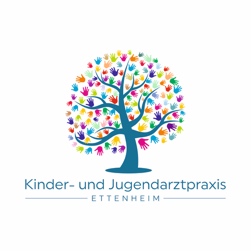 Stärke:0= keine Schmerzen   1= leichte Schmerzen, normale Tätigkeit nicht beeinträchtigt   2= mittel, normale Tätigkeit erschwert    3= normaler Tagesablauf nicht mehr möglichKopfschmerzMontagDienstagMittwochDonnerstagFreitagSamstagSonntagStärke 0-3Lokalisation Stirn/einseitig/beidseitig/Schläfe/ HinterkopfUhrzeit (von bis)/DauerÜbelkeit?Erbrechen?Licht-/ LärmempfindlichkeitMedikamenteBesserung durch?TrinkmengeBesonderheiten